С 11 по 12 октября 2018 года проведена финансово-экономическая экспертиза на постановление администрации  муниципального образования «Кватчинское» «Об  утверждении отчета об исполнении бюджета  муниципального образования «Кватчинское» за 9 месяцев 2018 года».Бюджет муниципального образования «Кватчинское» за 9 месяцев 2018 года исполнялся в соответствии с требованиями и нормами действующего бюджетного законодательства и  муниципальными правовыми актами. Согласно данных отчета ф. 0503117 за 9 месяцев  в бюджет муниципального образования «Кватчинское»  поступили доходы  в сумме 1 521,1 тыс. рублей или 68,0% от плановых назначений и 64,0% от уточненных назначений на 01.10.2018г., что на 215,4 тыс. руб. больше объема поступлений за аналогичный период 2017 года.Объем собственных доходов за 9 месяцев (787,3 тыс. руб.), в сравнении с аналогичным периодом 2017 года (742,0 тыс. руб.),  увеличился  на 45,3 тыс. руб. Бюджет сельского поселения по налоговым и неналоговым доходам исполнен на 49,8% от утвержденного и уточненного планов, т.е. даже не достиг 50,0% уровень от плановых показателей. Объем  безвозмездных поступлений по сравнению с 2017 годом увеличился  на 170,1 тыс. руб. и составил 733,8 тыс. руб. Бюджет по безвозмездным поступлениям исполнен на 112,1% от плановых и 92,3% от уточненных назначений. Удельный вес в общем объеме доходов составляют   48,2% .  Налоговая недоимка по налогам, сборам и иным обязательным платежам по состоянию на 01.10.2018 года увеличилась к аналогичному периоду 2017 года на сумму 90,1 тыс. руб. и составила 233,2  тыс. руб.Бюджет муниципального образования «Кватчинское» за 9 месяцев 2018 года по расходам исполнен  на 72,6 % от утвержденного плана и на 68,3% от уточненных бюджетных ассигнований в  сумме 1 622,8 тыс. руб., что на 378,4 тыс. руб. больше объема расходов за аналогичный период 2017 года. За 9 месяцев расходы бюджета сельского поселения превысили 75% уровень от плановых показателей по разделам: «Национальная экономика» (91,3%),  «Социальная политика» (100%), «Жилищно-коммунальное хозяйство» (89,4%),  «Культура и кинематография» (76,5%), «Национальная оборона» (85,8%).Бюджет муниципального образования «Кватчинское» за 9 месяцев 2018г. исполнен с профицитом  в размере  5,4 тыс. руб.     Проведенное экспертно-аналитическое мероприятие по  отчету об исполнении бюджета муниципального образования «Кватчинское» за 9 месяцев 2018 года предоставляет основания для независимого мнения о его  достоверности. Документы, подтверждающие изменение доходной базы и расходных обязательств, представлены в полном объеме.Контрольно-счетным отделом  предложен ряд мероприятий  в целях обеспечения полноты учета налогоплательщиков и увеличения доходов сельского поселения.Представление по результатам экспертно-аналитического мероприятия не направлялось.исп.:  инспектор КСО Е.В. ТрефиловаКОНТРОЛЬНО-СЧЕТНЫЙ ОТДЕЛ
МУНИЦИПАЛЬНОГО ОБРАЗОВАНИЯ «МОЖГИНСКИЙ РАЙОН»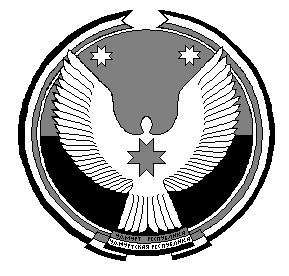 «МОЖГА  ЁРОС»МУНИЦИПАЛ  КЫЛДЫТЭЛЭН ЭСКЕРОНЪЯНО ЛЫДЪЯНЪЯ  ЁЗЭТЭЗ